DANAS IMATE NOVI ZADATAK. VEĆ STE SE PROBUDILI I U KUPAONICI OBAVILI OSNOVNU HIGIJENU (UMILI SE, OPRALI ZUBE, POČEŠLJALI KOSU, SLOŽILI FRIZURU ). ZADATAK: UREDNO POSPREMITI SVOJU SOBU  POSPREMI ODJEĆU KOJA JE NA PODU, STOLU, STOLICI ILI KREVETU.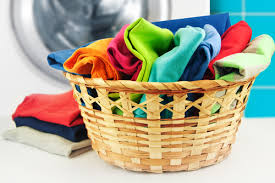 BACI SMEĆE U KANTU ZA SMEĆE. 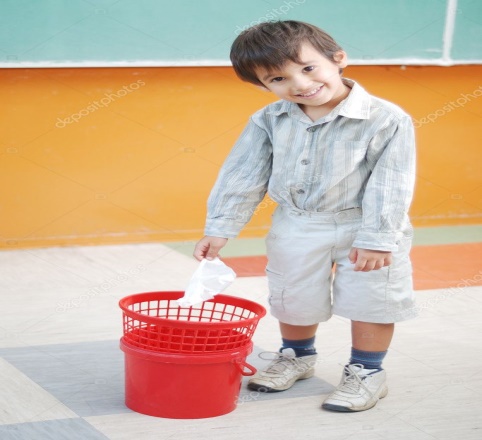 POSPREMI STVARI NA SVOJE MJESTO.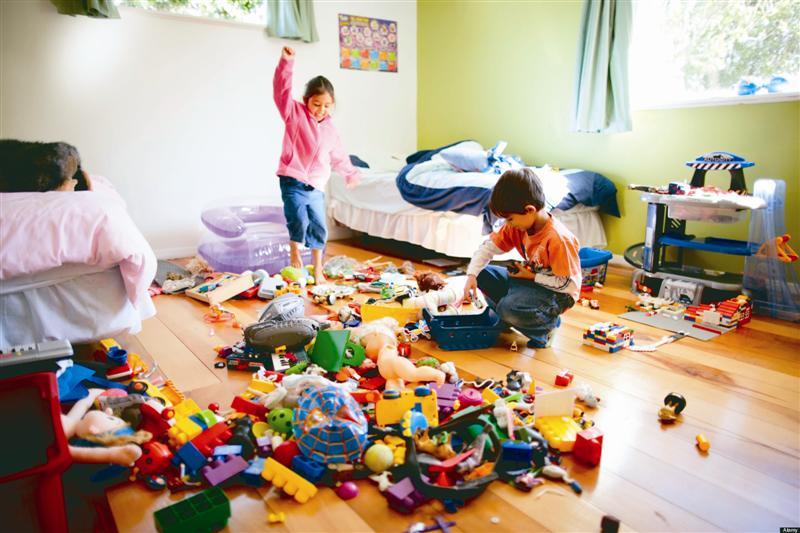 SLOŽI KREVET.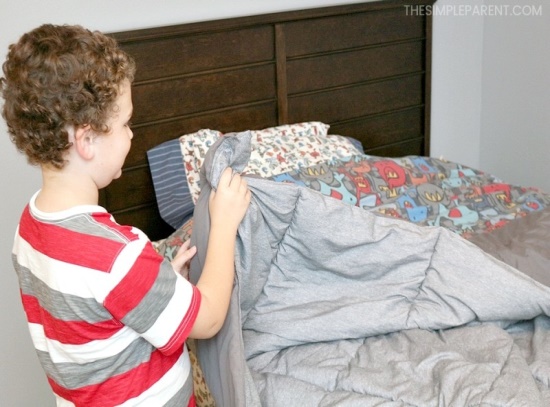 OBRIŠI PRAŠINU S POLICA, STOLOVA, STOLICA.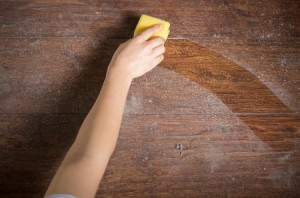 USIŠI. OBRIŠI POD MOKROM KRPOM.  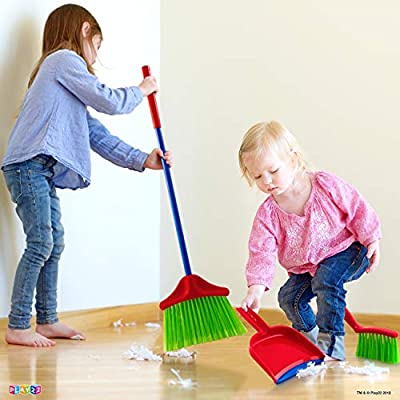 ZA KRAJ, OTVORI PROZOR DA UĐE SVIJEŽI ZRAK.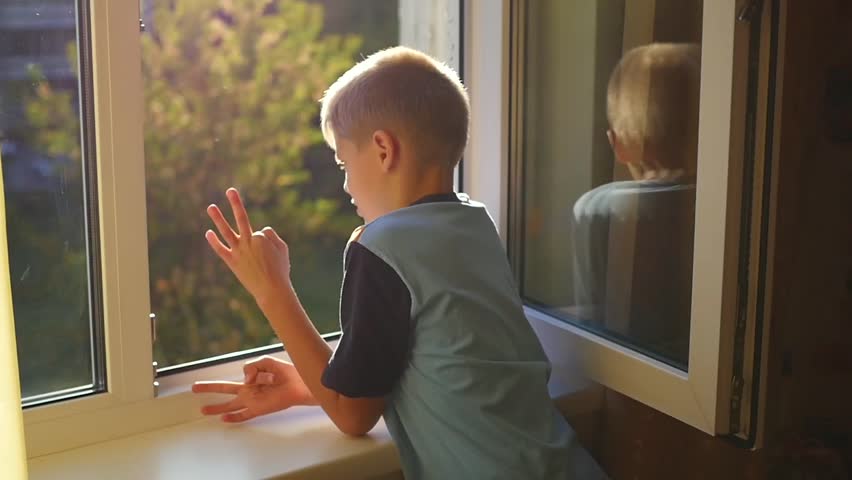 